Loudoun County Chamber of CommerceACH Debit Authorization FormI (we),__________________,  hereby authorize the Loudoun County Chamber of Commerce, hereafter called COMPANY, to initiate debit entries to my (our) Account indicated below and the financial institution below, hereafter called FINANCIAL INSTITUTION, to debit the same to such account for ITEM listed below.  I (we) acknowledge that the origination of ACH transactions to my (our) account must comply with the provisions of U.S. law.(Financial Institution Name)						(Branch)(Address)					(City & State)					(Zip)___ ___ ___ ___ ___ ___ ___ ___ ___	            ________________________________    ____Checking      ___Savings(Routing Number)			             (Account Number)Frequency	  ____Monthly	 ____QuarterlyAccount Type	____Business	____ PersonalAmount:	                 _________________Start Date:                __________		End Date:        ________________Item:                        ______Membership Dues_______________________________This authorization is to remain in full force and effect until COMPANY has received written notification from me (or either of us) of its termination in such a time and manner as to afford Company and FINANCIAL INSTITUTION a reasonable opportunity to act on it.(Print Individual Name)					(Signature)________________________________________________________________________________________________(Print Individual ID Number)                                                                (Date)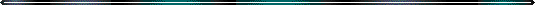 PLEASE ATTACH A VOIDED CHECK TO THIS FORMFor questions or concerns please contact Linda Coffey, Loudoun Chamber   Direct 571-209-9022 or lcoffey@loudounchamber.org